Supplementary MaterialThis supplementary material covers a more detailed description of the parametrization of the population dynamics, such as the spatial distribution modelling, stock abundance estimates and the estimation of stock recruitment parameters of M. muelleri and B. glaciale in the Northeast Atlantic Ocean in Section 1. Details on the parametrization of the fishery and associated economic parameters can be found in Section 2, and the parametrization for the depletion from other countries is detailed in Section 3. Section 4 provides a detailed overview of the population dynamics equations and the equations regarding economic indicators. Section 5 finally comprises of additional relevant results, including sensitivity studies of the DISPLACE model and the current parametrization to different parameter settings.  Population dynamics parametrizationOverview of survey length distributionsWe used length frequencies collected during the field campaigns of the EU-2020 MEESO project www.meeso.org) and other scientific surveys, described in . See for a detailed description of the data sources and data cleaning. We compiled the length-frequency dataset by region, as length data were obtained with different sampling gears and trawl codend mesh sizes during different time periods and potentially cover different populations in each region. Length-frequency distributions of the different stocks are shown in SM Figure 1.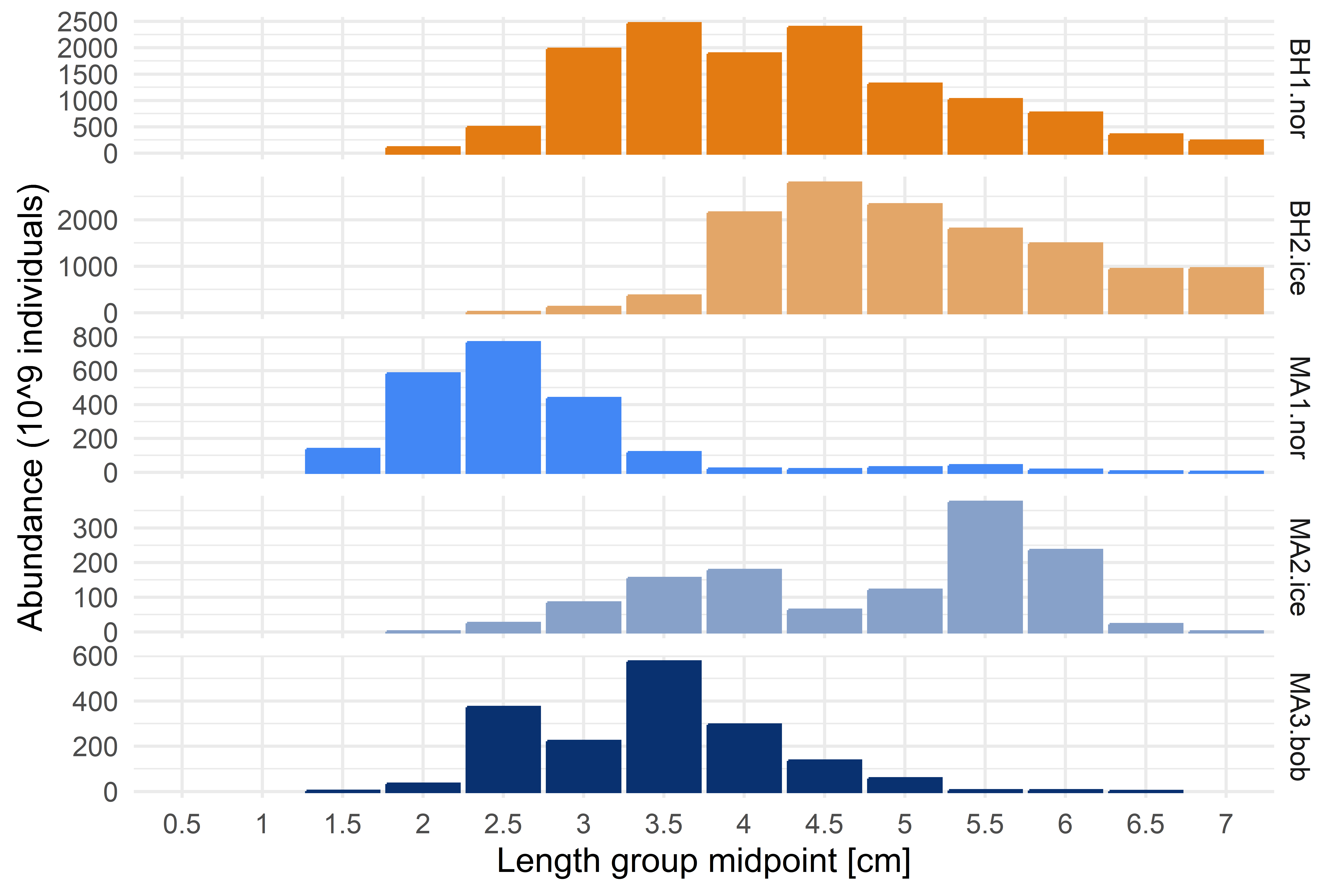 Figure 1. The number of individuals in each size group for the populations of Maurolicus muelleri and Benthosema glaciale.Estimation of stock abundanceThe total areas for which we estimated abundances are shown in Figure 2. 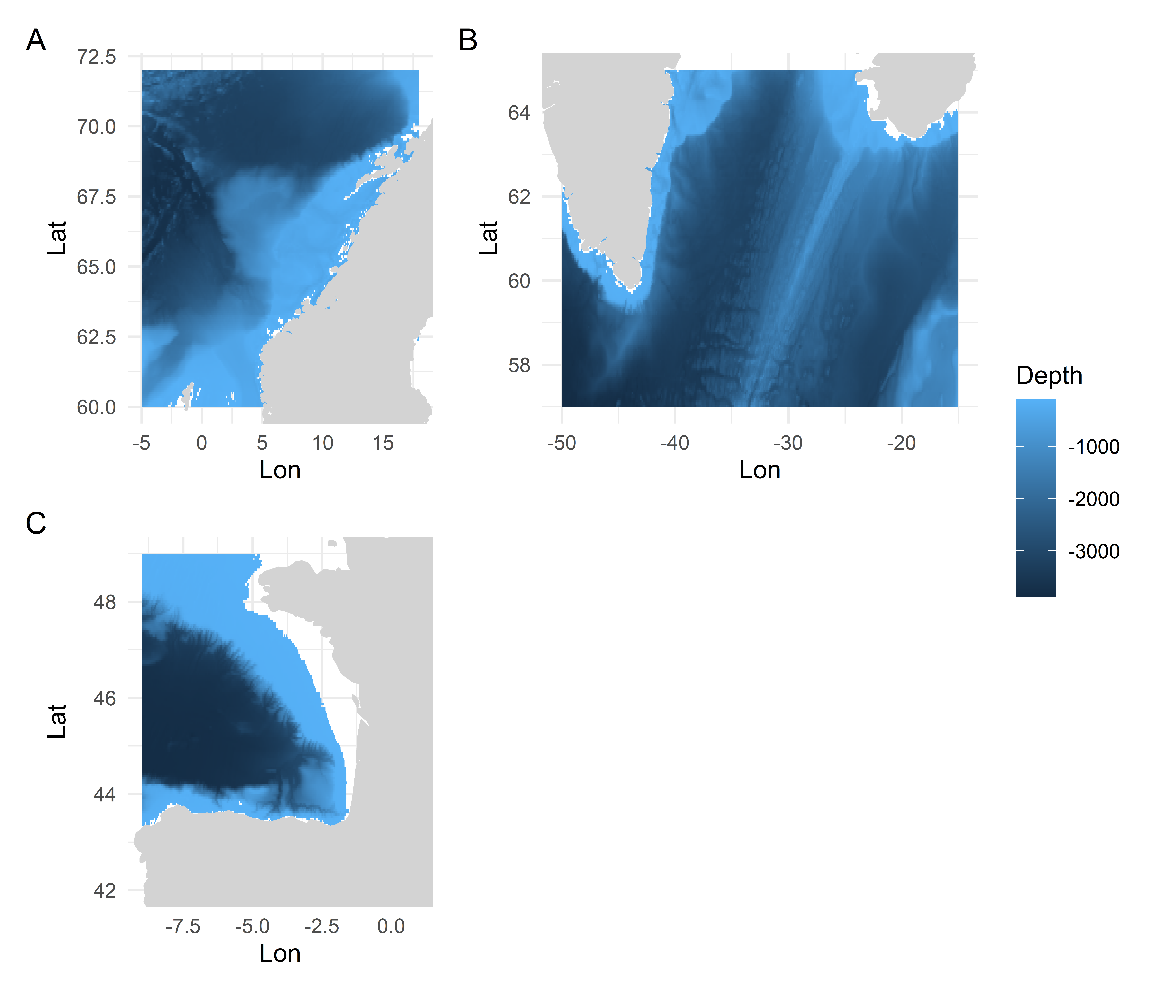 Figure 2. The areas for which we estimated abundances for each population (A = Norwegian Sea, B = Icelandic waters and Irminger Sea, C = Bay of Biscay). The color scale indicates bathymetry deeper than 100m.To parametrize the specific populations of M. muelleri in the Norwegian shelf and offshore areas we used parameters for the Neritic west of Great Britain and Norway, where M. muelleri is dominant from  – page 122). Abundance estimates from the Icelandic region originated from an Icelandic survey in 2010 which specifically targeted M. muelleri , where the abundance per square nautical mile was converted to a number per km2. Abundance estimates in the Bay of Biscay originate from the acoustic trawl survey JUVENA from 2014-2017 . We estimated abundances based on the reported biomass, mean weight of M. muelleri and the area covered with the survey:( 1)Due to the absence of species- and region- specific abundance and biomass estimates of B. glaciale  we used mesopelagic abundance estimates for the full Northeast Atlantic region, where B. glaciale is dominant.  – page 122).Table 1. Overview of the population densities used to estimate the total density in each area.Estimation of stock-recruitment parametersIn absence of information regarding the stock-recruitment relationship of M. muelleri and B. glaciale we derived the parameters  and  from a Beverton-Holt stock-recruitment relationship based on eq. 4-5 in :( 2 )( 3 )The species-specific steepness parameter , indicating the fraction of recruitment from an unfished population when the SSB declines to 20% of its unfished level , was extracted from the estimations from . Often, and more so in data-poor situations, plausible values for steepness are used if other information is missing as a form of an implicit Bayesian approach . The steepness parameter h is related to the resilience of a species, and determines the average productivity of fishery resources within an environmental system at equilibrium . The ratio  indicates the spawning stock biomass per recruit, and was here calculated following eq 1-3 in , where this ratio is referred to as the spawning stock biomass per recruit (SSBPR). We here define SSBPR0 as the SSBPR for an unfished stock where fishing mortality F=0:( 4 )Here,  is the number of survivors at time t,  the weight at time of an individual and  the probability of being mature. For each species we used the values for the life-history parameters M, Linf, K and t0 provided of the FishLife package  to calculate the SSBPR0. This was necessary to respect the correlation between the parameters when studying the sensitivity of this method to different parameters (see below). The number of survivors  was calculated using a constant mortality M over all size classes:( 5 )With . The weight at age  was calculated using the parameters Linf, K and t0 of the Von Bertalanffy growth function (VBGF) and parameters a and b of the allometric length-weight relationship (Table 1) according to:( 6 )The unfished recruitment was calculated as:( 7 )B0 of each stock was assumed equal to the total stock biomass, assuming that individuals mature quickly and that recruits are too small to be caught. An overview of the stock-recruitment parameters can be found in Table 2. Table 2. Stock-recruitment parameters of the different stocks. The parameter values used for the DISPLACE parametrization are underlined.We did a sensitivity study on the input parameters to identify influential factors. This study was applied on one stock, MA1.nor, where we studied the effect of a 25% increase and decrease of the parameter values of Linf, K, M, tm, h and B0. We assume that for the other stocks similar sensitivities occur. In this case, we used for the growth, mortality and maturity parameters, the parameter estimates from . For each sensitivity study, first the respective parameter is adjusted, and then the parameter estimations from  are updated to take into account confounding relationships between parameters. The results of the sensitivity study are shown in Table 3 and Figure 3. Although all parameter choices influence the estimation of alpha and beta, the parameter alpha is highly dependent on the input parameter h, and in lesser amount on M and Linf. The estimation of beta is mostly influenced by the parameter choices of Linf and M. Although there are efforts made to improve the knowledge of Linf and M of the two species, and the spatio-temporal variability therein (See also Section 1.5), little is known about the steepness parameter h of the two species. For more reliable stock-recruitment parameters for these mesopelagic species using the method described here, it is therefore especially important to improve knowledge on the steepness parameter h.  Table 3. Overview of the sensitivity studies on estimation of the alpha and beta parameters for MA1.nor.The changed parameter value is each time shown in bold.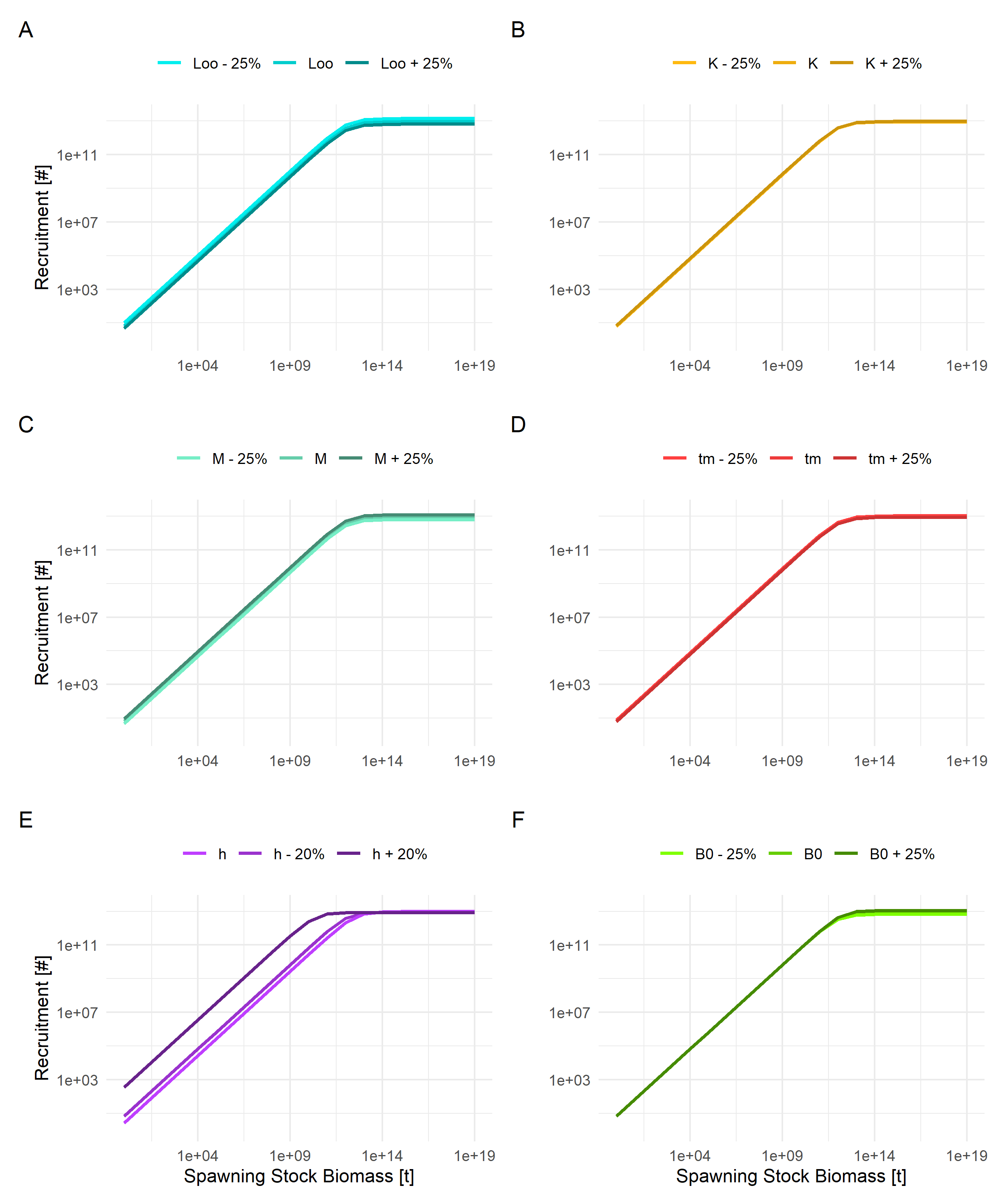 Figure 3. The change of the stock recruitment relationships when changing the input parameters (A) Linf, (B) K, (C) M, (D) tm, (E) h and (F) B0.Spatial distribution modellingThe length frequency data is covering the North Atlantic region, from the Bay of Biscay in the South (43°N) up to Svalbard (82°N) and between 16°W and 35°E (Figure 4).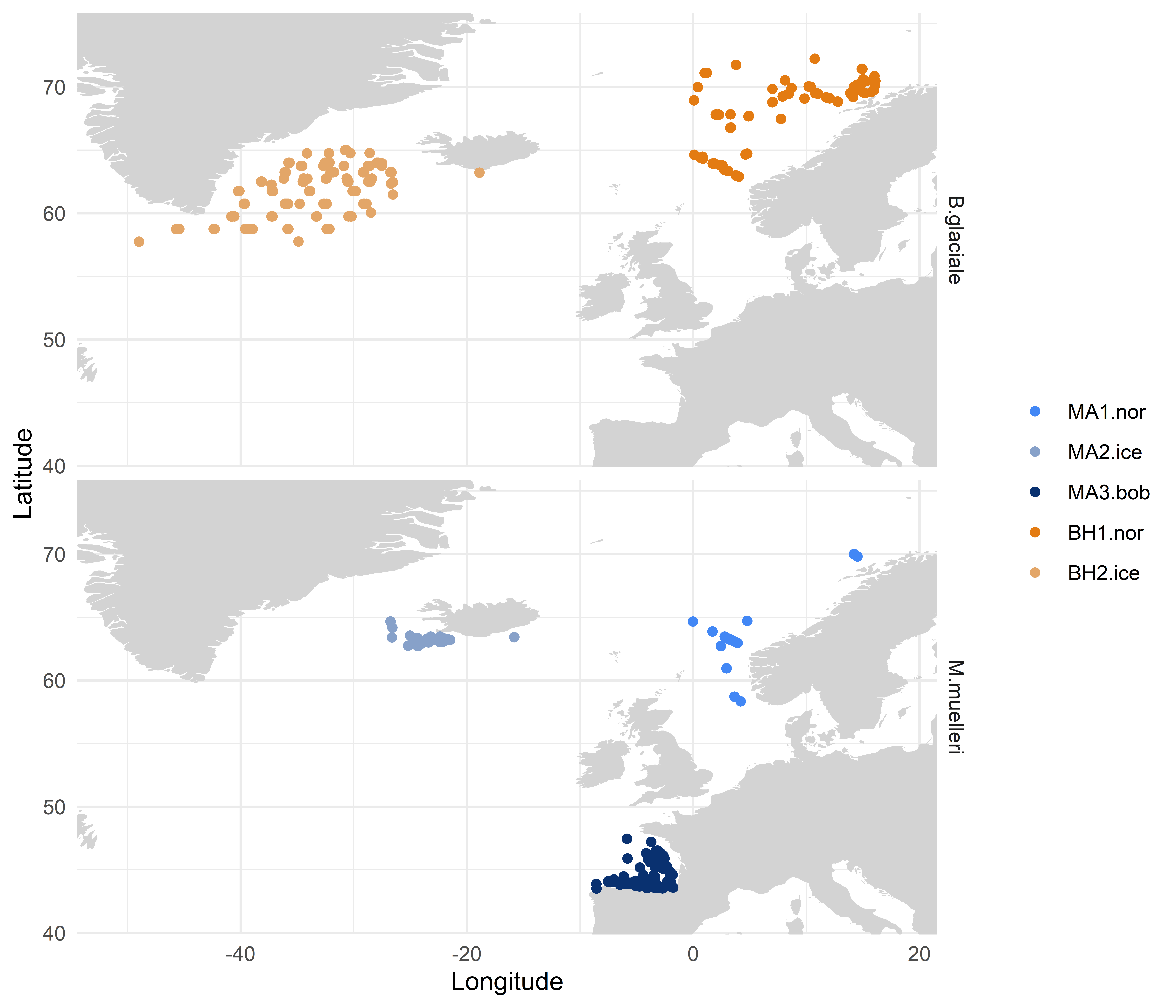 Figure 4. Top panel: Sampling locations of Maurolicus muelleri. Bottom panel: Sampling locations of Benthosema glaciale. The dots indicate single trawl haul samples, colours indicate the region according to which we analyzed the data.We modelled the spatial distribution of each species using General Additive Models (GAMs) with the sum of the abundance in the hauls used to establish length distributions in SM Section 1.1 as a response variable. This non-parametric regression method establishes a relationship between a response variable and a smoothed function of explanatory variables, without making any assumptions about the shape of those relationships . A GAM modelling approach allowed us to deal with the highly variable availability of spatially distributed densities, due to its flexibility regarding non-linear and non-monotonic relationships between explanatory and response variables, as in the current case. To create GAMs we used the ‘mgcv’ pachage (version 1.8-41) in R . Due to the limited data availability of M. muelleri in Iceland we created one model using the densities from both the Norwegian and Irminger Sea. A second model was created for the Bay of Biscay population of M. muelleri. We created one model for each population of B. glaciale. In an initial ‘simple’ approach, for each population we created GAMs solely using depth and spatial coordinates, with haul duration as an offset and a Tweedie distribution. We used a thin plate regression spline on depth , and a Gaussian process smoother on the spatial coordinates to take into account spatial autocorrelation between observations , with a power exponential covariance function () between range and power . The parameter k indicates the basis dimension when using penalized regression smoothers, which in practice sets the upper limit on the degrees of freedom associated with the smoother. The exact choice of k is not critical but should indicate enough degrees of freedom to cover the underlying dynamics while keeping computationally efficient . Due to the limited data we were able to refit the models with different levels of k, and selected the k values where most of the residuals were explained.Bathymetric depth for each observation was extracted from the NOAA ETOPO 2022 database  on a 1 minute resolution using the ‘marmap’ package . Models were selected according to significant covariates and the lowest Akaike’s Information Criterion (AIC). We started with a model including all above mentioned covariates, and reduced the models until all predictors were significant. The final models for each population, together with the model performance, are shown in Table 4. The residuals  were assumed to be normally distributed (Figure 5 to Figure 8). After model calibration and validation, the selected models were used to predict an annual species distribution for each population in the regions where depth was shallower than 100m due to the vertical distribution range of the species.Table 4. The selected model for each population with the model performance indicated by the Deviance explained.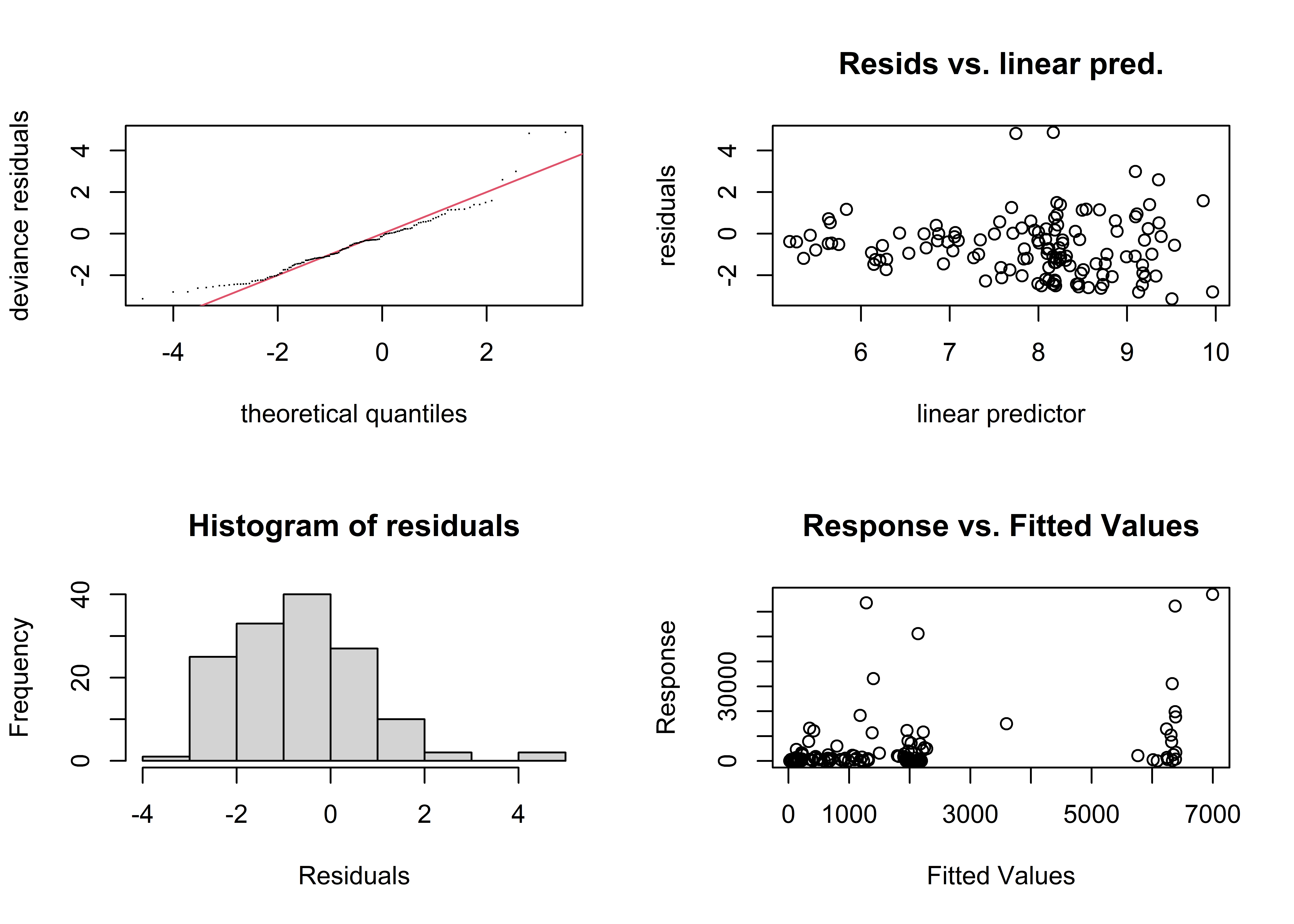 Figure 5. Residuals of the combined model for MA1.nor and MA2.ice.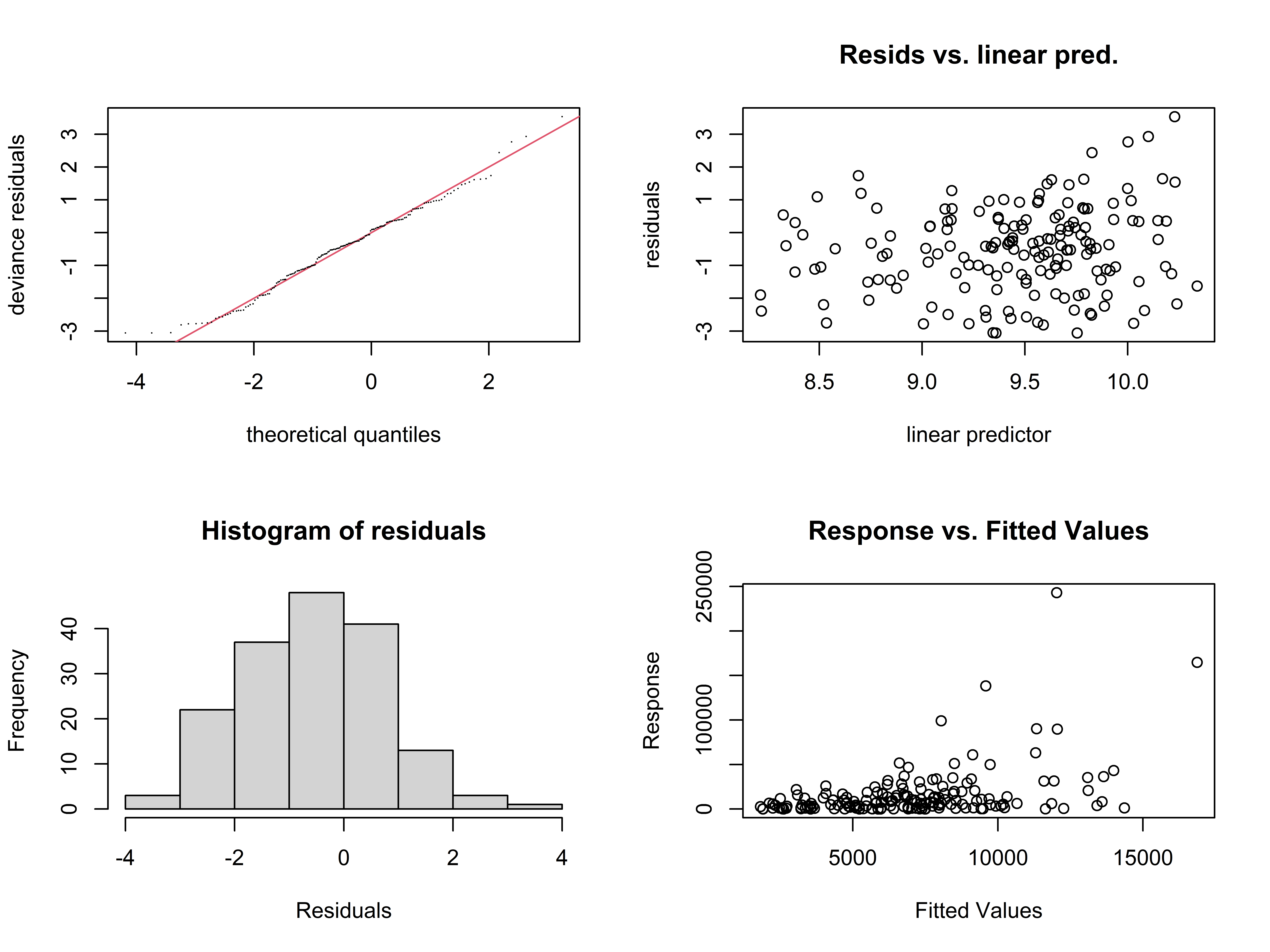 Figure 6. Residuals of the MA3.bob model.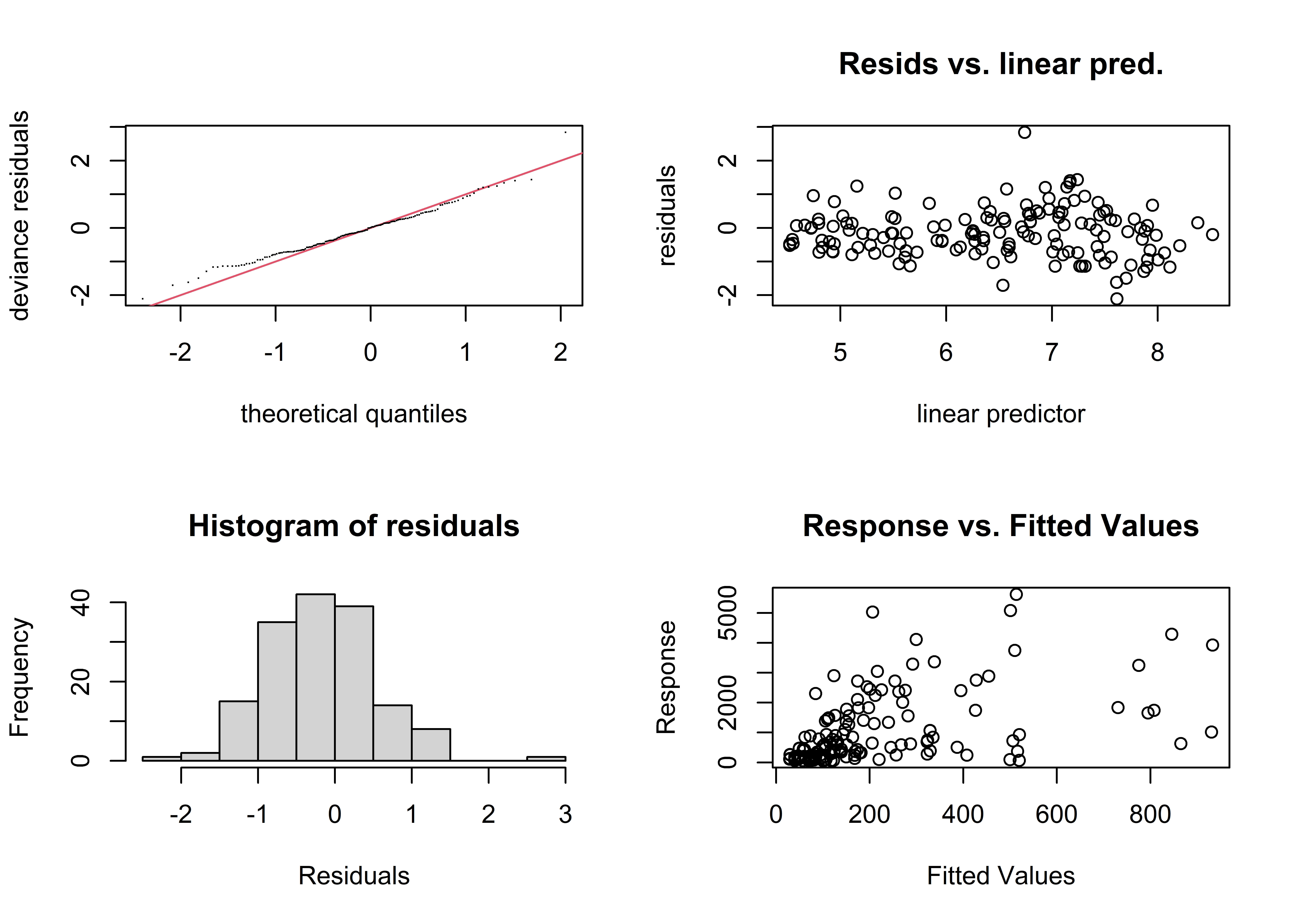 Figure 7. Residuals of the BH1.nor model.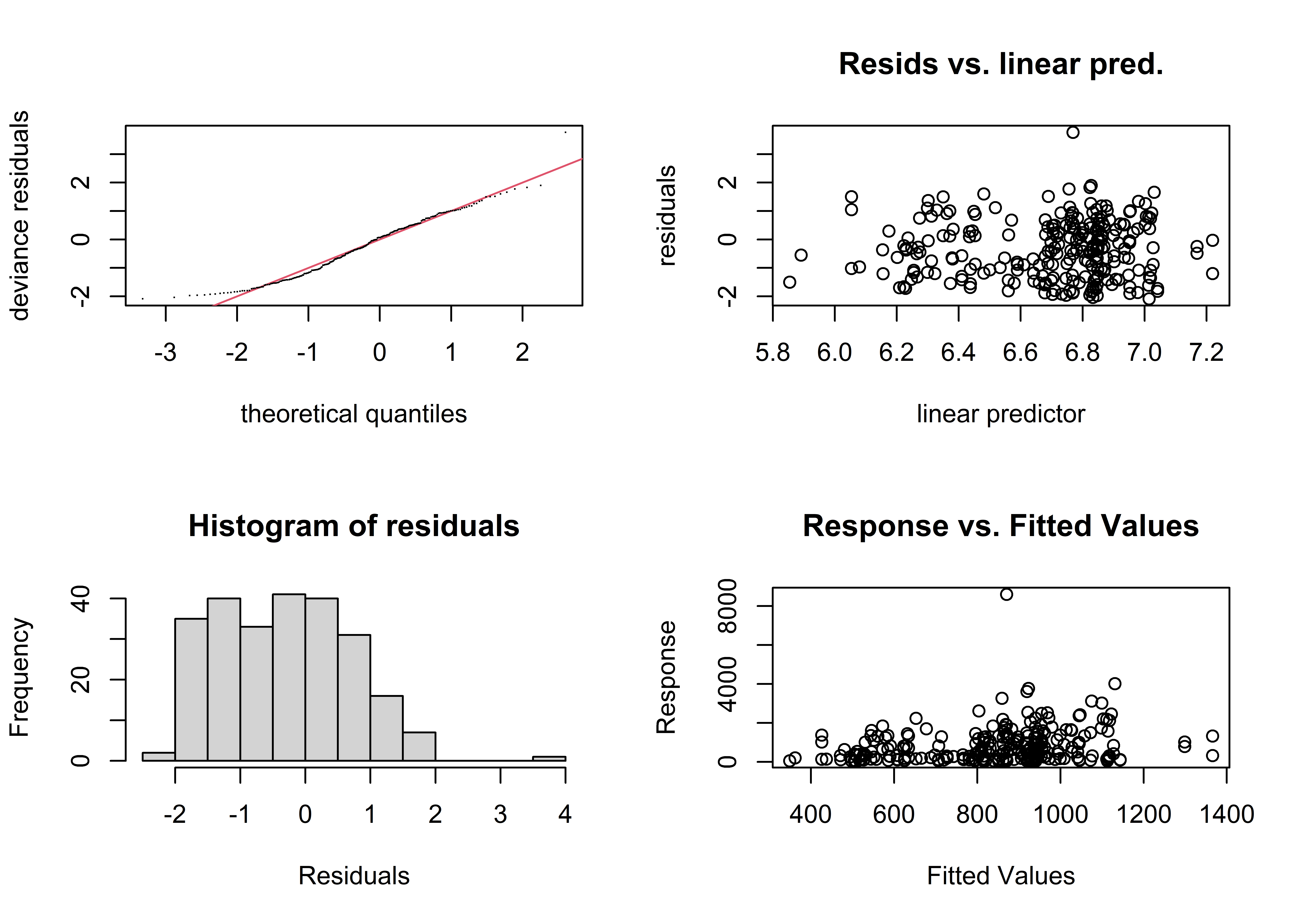 Figure 8. Residuals of the BH2.ice model.Population dynamics parametersTable 5. Parameters for the length-weight relationships: , where weight is measured in gram and length in mm.Table 6. Growth and mortality parameters of each population. From Fishery dynamics parametrizationDeparture and landing harbors Skagen Hirtshals Thyboron Hanstholm Bergen Narvik Alesund Stavanger Haugesund MaloyVagsoy Trondheim Tromso Bodo Reykjavik Akureyi Grindavík Bolungavík HelguvikReykjanesbær Siglufjörður Höfn í Hornafirði Þórshöfn Fáskrúðsfjörður Neskaupstaður Norðfjörður Vopnafjörður Vestmannaeyjar Seydisfjordur Peterhead Aberdeen Torshavn Klaksvik Lerwick Killybegs Vigo Ondarroa Bermeo Guetaria Castletownbere Note: The harbor list originates from the VMS data (see Section 2.3) where the harbors were selected where landings were registered by the selected fishing vessels in 2015-2019. Today not all listed harbors have processing factories anymore. Additional details regarding fleet selection and vessel propertiesDetails of the six selected large-scale Danish fishing vessels that participated in the blue whiting fishery from 2015 to 2019 are shown below in Table 7. All the discontinued vessels are registered in the Søfartsstyrelsens Register (https://shipregister.dma.dk/) as “Ophørt”, meaning that the vessel is no longer an operating fishing vessel.Table 7. Overview of individual vessel characteristics of the case fleet.The new vessel Isafold, with the dimensions described below, is however not included here yet. This type of vessel would be very representative for the case specific fishery, as likely new vessels would be built to fish for mesopelagic resources . This vessel was sold to Rederiet Isafold in 2022 by Henning Kjeldsen in 2022. This vessel (87m by 20m, and with a 3700 cubic meter RSW tank capacity for pelagic fish), has currently acquired quota for among others blue whiting in the Northeast Atlantic. The primary reason to invest in such a new vessel was that primary target species of mackerel and herring are distant from the Danish coast, and an energy-efficient and high-capacity vessel makes economic sense for such fisheries. The vessel has a lower environmental cost per kilo of catch compared to the previous vessels from the company. The vessel is the first of the Danish fleet with diesel-electric propulsion, where a high-capacity battery generates power and automatically switches on and off one of the five diesel engines on board the ship. It has two propellers, ensuring efficient towing power. The reason for not including and using this vessel for our case specific fleet is that there are not adequate historical data and time series available from the fishery associated to this vessel to provide adequately robust analyses and estimates of fisheries dynamics. This includes estimates of uncertainty and evaluation of variability in fishing patterns and switching behavior for this vessel compared to the analyses case vessels for an extensive data time series for the period 2015-2019. Further, it is not included in the analyses and resulting parameter estimations in  as used in the current study. Definition of vessel steaming speedWe defined the steaming speed according to data from the Vessel Monitoring System (VMS) of the six selected fishing vessels during the period 2015-2019. This data was made available by the Danish Fishery Directorate according to the EU CFP Data Collection Framework standards . A VMS is present on board every vessel larger than 12m in DK (EU), and records the location and vessel speed continuously every two hours. During a fishing trip a vessel can be fishing at low vessel speed or steaming at higher vessel speed. We therefore defined the steaming speed as the location of the second maximum in the histogram of the vessel speed (Figure 9).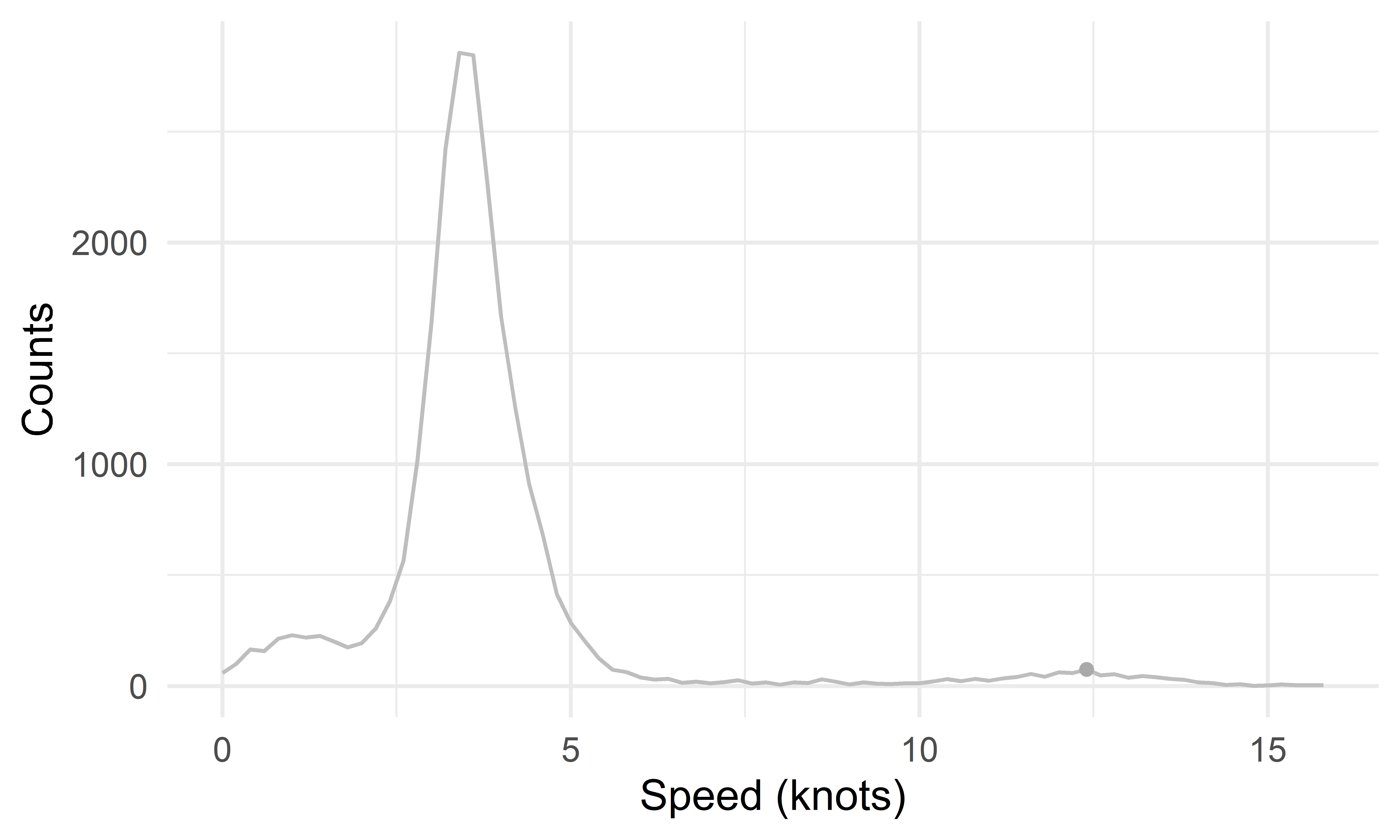 Figure 9. Counts of observations of fishing speeds. The dot indicates the location of the second peak, which was used to identify the steaming speed of the vessels. Details on vessel economicsThe economic parameters are for each vessel parametrized based on data from the EU Scientific, Technical and Economic Committee for Fisheries (STECF). We extracted data for 2012 to 2018 from the STECF website, which is aggregated according to fleet segment. We selected data from the ‘DNK NAO TM 40XX NGI’ fleet segment, which includes our selected vessels. The STECF data are shown below in Table 8.Table 8. Extracted raw STECF data from 2012-2018 for the selected case fleet segment.The data was averaged over the years (2012-2018) and standardized to be on a per-vessel basis. The final economic parameters, which are the same for all selected vessels, are presented below in Table 9. Additional variables were calculated according to the equations in Table 9. Economic indicators are estimated according to the equations in Error! Reference source not found..Table 9. The parameter values, units and references that were used to parametrize the economics of the selected vessels in the case fleet.Depletion from other countriesTo make a realistic assumption regarding the depletion from other countries in absence of a fishery, we first simulated a baseline scenario without depletion from other countries. Due to the small size of the Danish fleet, we assume that the vessels will not be able to fish until reaching Maximum Sustainable Yield (MSY) reflecting likely TACs. Currently there is no official advice regarding fishing opportunities in the mesopelagic zone according to MSY for the species and stocks in question. If there is insufficient data or knowledge on stock dynamics, ICES (International Council for Exploration of the Sea) doesn’t provide advice according MSY according to their advice standards, but based on an advice rule based solely on precautionary conditions . This precautionary approach is used for stocks of category 3-6 according to the ICES classification, and a larger precautionary margin should be used if there’s limited information on stock status. We here estimated the reference points Fmsy, Bmsy and MSY using relationships with steepness, natural mortality M and virgin stock biomass  following  for the stocks covered here. The reference points are calculated according to:( 8 )( 9 )( 10 )The parameters M and h were extracted from the FishLife package , the virgin biomass  is equal to the total stock biomass in an unexploited case. To be precautionary, we estimated the reference levels for each stock using the lowest biomass estimate of each region (See Table 3 in main text). For the parameters M and h we extracted both the predictive mean and predictive covariance from the FishLife package, and we calculated the standard deviation using the square root of the diagonal elements of this matrix (which indicates the variance). To obtain a range of Fmsy, for both parameters h and M we sampled 1000 random values from a normal distribution with above mentioned means and standard deviations. From those samples we only used values of M between 0 and 3, and values of h between 0 and 1. Subsequently we calculated Fmsy using each combination of the M and h samples, and again limited the Fmsy results to be between 0 and 3. For precautionary reasons we used the Fmsy and Bmsy values of the 1st quantile for the calculation of MSY. An overview of the input parameters, their standard deviations, and the value at the first quantile (Q1) of the estimated reference points can be found in Table 10.Table 10. The input parameters and estimated reference points and Maximum Sustainable Yield (MSY) for the stocks. The standard deviations are indicated between brackets, the first quantile value (Q1) are underlined. To estimate the stock depletion of other countries we estimated the MSY for the different stocks, and assumed that the difference between MSY and the catch from the Danish mesopelagic fleet corresponds to the total mesopelagic catch from the other fishing countries. The catches are proportionally assigned to other countries according to their distance to the different fishing grounds (Table 13).Table 11. Definition of depletion of stocks by other countries per year. The catches from the Danish fleet are indicated in orange. Grey boxes indicate that those stocks are not depleted by the respective fleets.Detailed equations of the DISPLACE modelThe individual-based DISPLACE model allows to evaluate the bio-economic efficiency of fishing vessel movements based on recent and high-resolution spatial fishery data . The underlying resource availability accounts for the size-based dynamics of the targeted stocks, and spatial distributions of the stock are based on survey data. The fishing process is stochastic, and specific to the catching power of individual vessels and to the encountered population abundances. Table 12 gives an overview of the population dynamics equations used to model the dynamics of the targeted stocks. Table 13 shows the calculation of the economic indicators from the simulations. For a detailed description of the model, we refer to . The open-source code can be found online .Table 12. Overview of population dynamics equations.Table 13. Overview of the equations used to calculate economic indicators.Additional resultsSensitivity studies We performed sensitivity studies on different life-history parameters, on a limitation of trip duration to 3 days and on the patchiness of the distributions of the populations, to identify key parameter settings (Table 14).  Table 14. Description of sensitivity studies.The sensitivity studies indicate that all parameter choices related to maturity, growth and mortality influence the final model outcomes (Figure 10, Table 15). A 25% decrease of the parameter L50, indicating the length at 50% maturity, has a minor effect on the landings of the M. muelleri population in Iceland (6.17% decrease in landings with decreasing the parameter with 25%). Natural mortality M has the highest impact on the catch efficiency (CPUE at fishing) and landings, but only with a marginal impact on the economy of the vessels due to effort limitations (F. effort) resulting from the maximum storage capacity (Figure 12). The parameter K showed marginally positive effects with a decrease of 25%, which resulted in an increase in the CR/BER ratio of 21.53%. Both an increase and a decrease in Linf resulted in an increase in the CR/BER ratio of 5.74% and 58.45%, respectively. Varying the stock-recruitment parameter alpha resulted in minor positive impacts on the catch efficiency and landings of most stocks with a 25% increase of alpha, and oppositely a 25% decrease in alpha led to minor negative impacts on the same indicators. There were no significant impacts resulting from varying the parameter beta. Neither stock -recruitment parameters showed impacts on the economic indicators. The stock-recruitment parameters were updated according to the new life-history parameter with each sensitivity study, which could have resulted in cumulative positive or negative impacts on the population dynamics.  Limiting the trip duration to a maximum of 3 days between the first catch and landing results in a slight increase in the landings of M. muelleri in the Bay of Biscay (5.03 % increase) and a small decrease in landings of M. muelleri in the Norwegian Sea (4.48% decrease), likely because of displacement of some effort to the Bay of Biscay due to the shorter distance between harbors and fishing grounds in the region. This limitation resulted only in a very minor reduction of profitability (a decrease in CR/BER of 3.34%), indicating that this will likely not be one of the main limiting factors of the fishery. The scenarios with varying patch sizes (30x30km patches with 30km in between, 150x150km patches with 150km in between, 300x300km patches with 300km in between) resulted for all scenarios in very large negative impacts on the landings of all populations except the landings of M. muelleri in the Bay of Biscay. With increasing patch size and distance between patches the fuel limitations become more pronounced, as those patches are not always in the vicinity of a landing harbor. Most of the effort is therefore displaced to the Bay of Biscay, where the conditions (i.e. distance between harbors and fishing grounds) are more optimal. However, the overall catch efficiency is lower for all scenarios indicating that the gain in landings from the Bay of Biscay cannot counterbalance the reduction in landings from other regions. The patchiness has a large impact on the profitability of the potential fishery, where the increasing patch sizes and distances between patches resulted in decreases in the CR/BER of 87.26%, 89.72% and 91.94% respectively. Since there is large uncertainty in the spatio-temporal distribution of the species and the drivers thereof, those results suggest that this uncertainty might have a highly significant impact on the potential viability of a mesopelagic fishery. 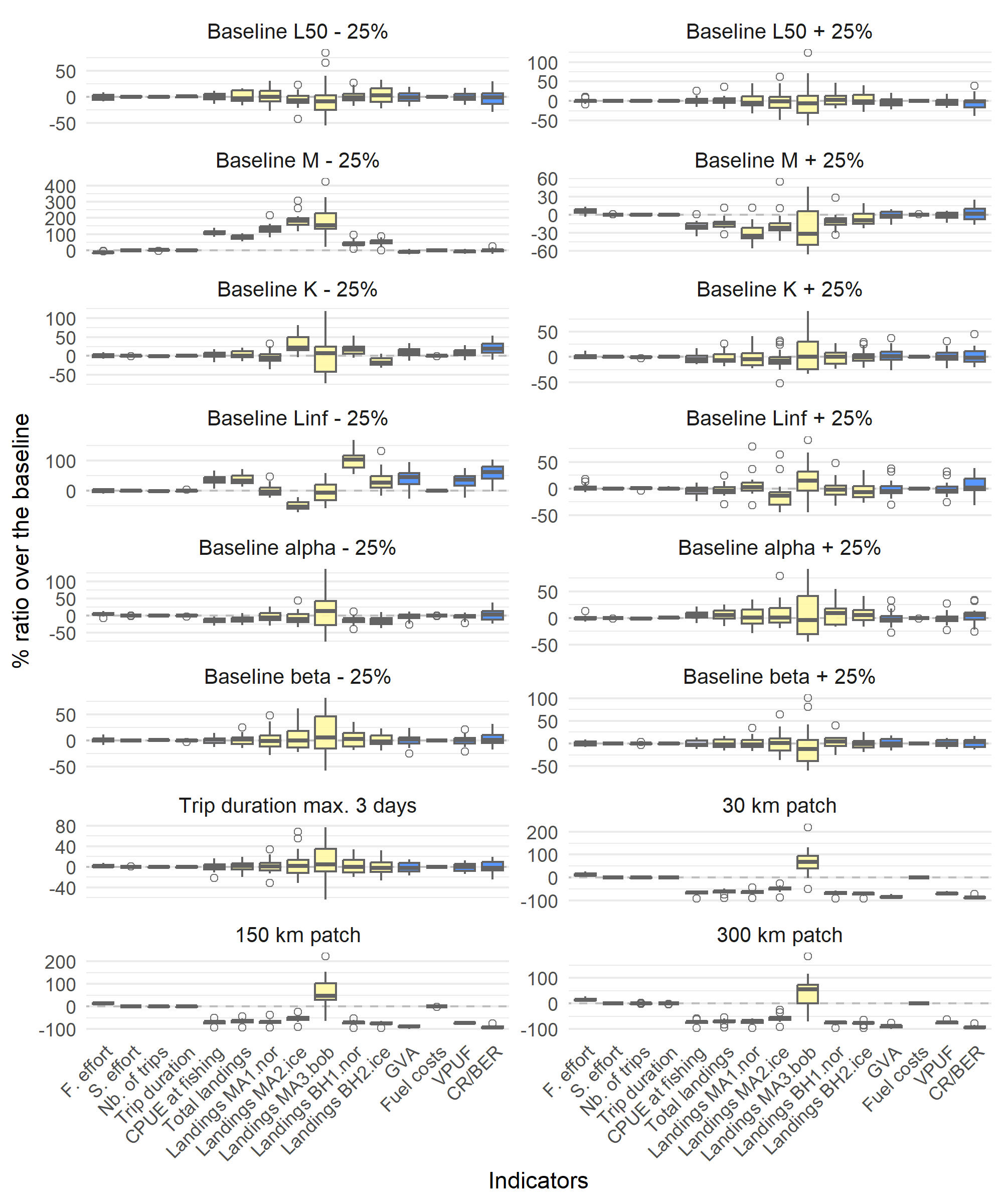 Figure 10. Boxplots of the percentage difference compared to the profitable baseline of each indicator by sensitivity study of maturity, growth, and mortality parameters, trip duration and patch distribution size. Grey indicates trip-related indicators, yellow indicates biological indicators and blue indicates economic indicators.Table 15. The percentage difference compared to the baseline for each of the sensitivity scenarios. The percentage is the average of all simulations per scenario. Colors indicate a large positive effect with an increase of > 25% (dark green), a small positive effect with an increase of > 5% (light green), no real effect (light yellow), a small negative effect with a decrease of < 5% (light red), a large negative effect with a decrease of < 25% (dark red).Reason back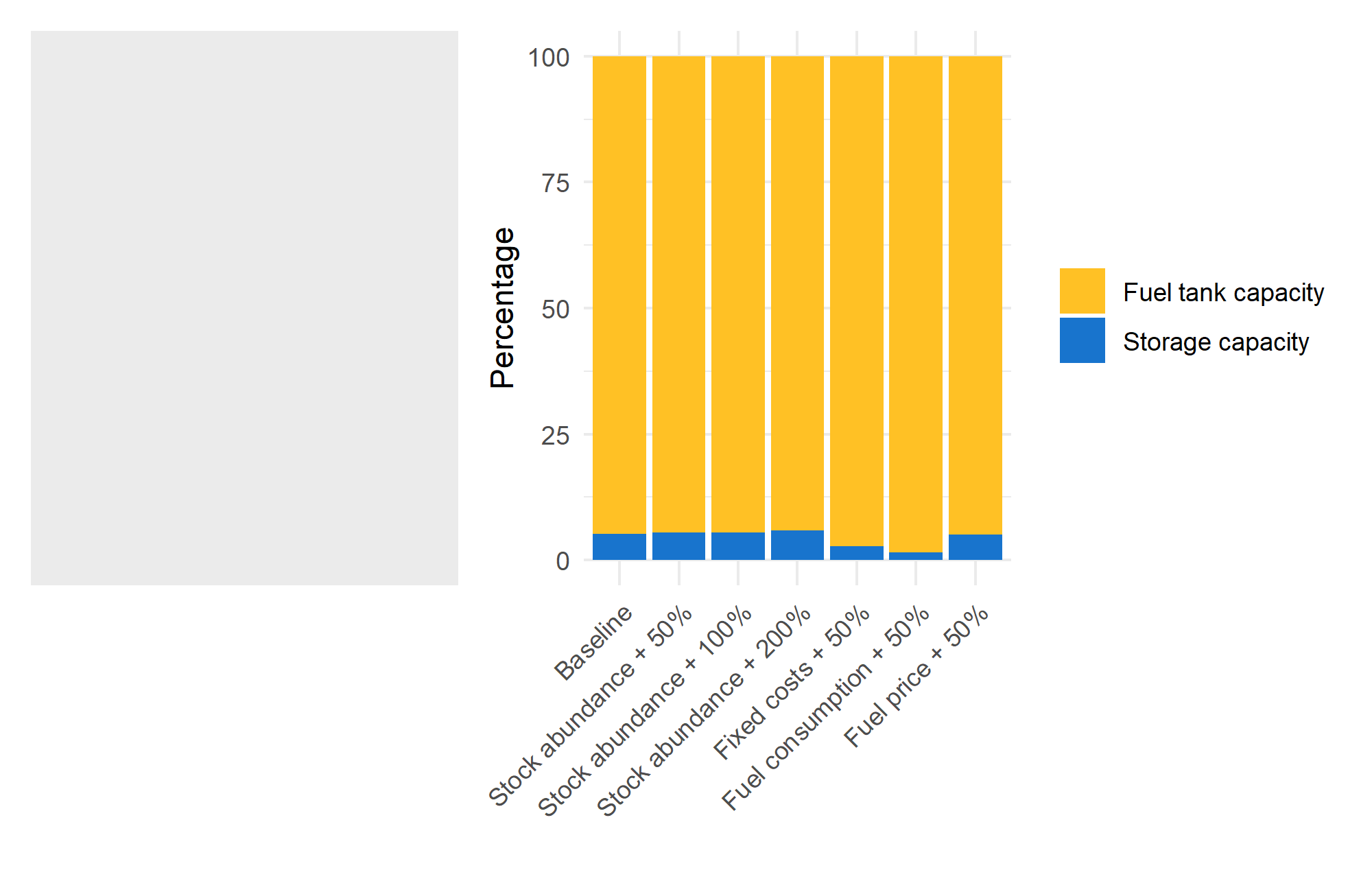 Figure 11. The proportion of trips in the main scenarios where the decision to return to port was due to reaching the maximum storage capacity (blue) or due to an empty fuel tank (yellow).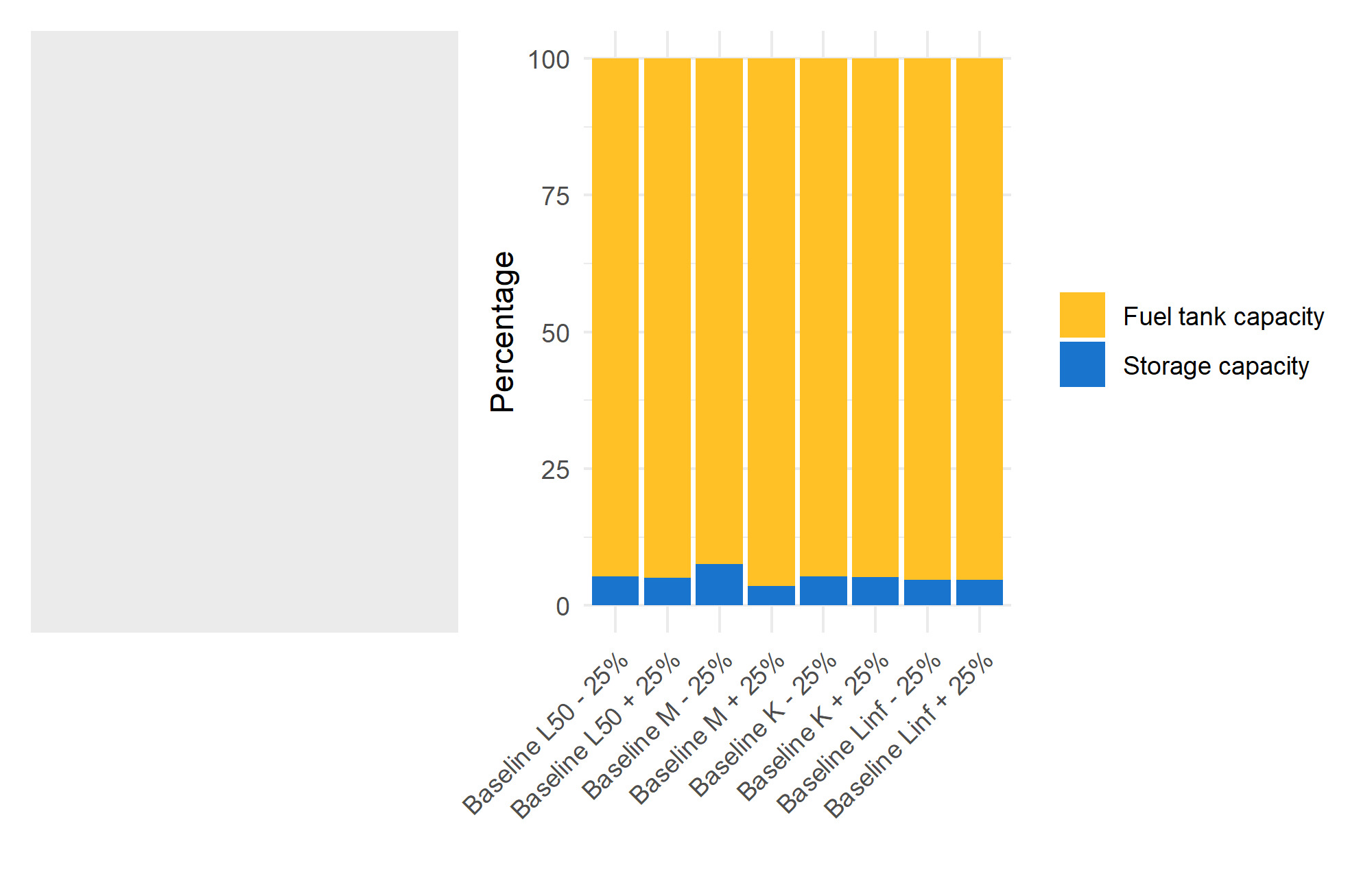 Figure 12. The proportion of trips in the sensitivity studies on life-history parameters where the decision to return to port was due to reaching the maximum storage capacity (blue) or due to an empty fuel tank (yellow).Break-even revenues of current Danish pelagic fishing vessels Table 16. The average break-even revenue per trip and yearly profit for each métier that Danish pelagic fishing vessels between 70-80m were engaged in over the period 2015-2019.ReferencesStockRelative abundance (106 individuals/km2)Observed range of relative abundance (106 individuals/km2)ReferenceMA1.nor10.845.26-18.42MA2.ice7.993.5-11.19MA3.bob6.383.86-7.58BH1.nor1.050.1-2BH2.ice1.050.1-2StockSSBPR0 (g/#)B0 (Mt)R0 (#)hAlpha (g/#)beta (#-1)MA1.nor2.9224.62 (11.94-41.83)8.44 x 10120.83 (±0.20)0.151.12 x 10-13MA2.ice2.9224.51 (10.74-34.32)8.40 x 10120.83 (±0.20)0.151.13 x 10-13MA3.bob2.924.09 (2.48-4.86)1.40 x 10120.83 (±0.20)0.156.76 x 10-13BH1.nor0.852.64 (0.25-5.02)3.11 x 10120.89 (±0.13)0.033.12 x 10-13BH2.ice0.853.56 (0.34-6.78)4.20 x 10120.89 (±0.13)0.032.31 x 10-13ScenarioLinf (mm)K (year-1)M (year-1)tm (year)hB0 (Mt)Alpha (g/#)Difference compared to baselinebeta (#-1)Difference compared to baselineBaseline66.890.861.430.850.8324.620.151.12 x 10-13Baseline Linf - 25%58.750.901.500.820.8324.620.1066.67 %7.29 x 10-1465.09 %Baseline Linf + 25%73.970.841.380.870.8324.620.21140 %1.57 x 10-13140.18 %Baseline K - 25%67.600.811.360.900.8324.620.16106.67 %1.18 x 10-13105.36 %Baseline K + 25%66.340.911.490.810.8324.620.1493.33 %1.07 x 10-1395.54 %Baseline M - 25%67.690.831.200.940.8324.620.22146.67 %1.63 x 10-13145.54 %Baseline M + 25%66.270.891.630.790.8324.620.1173.33 %8.37 x 10-1474.73 %Baseline tm - 25%66.250.911.590.670.8324.620.1386.67 %9.79 x 10-1487.41 %Baseline tm + 25%67.380.831.311.010.8324.620.16106.67 %1.21 x 10-13108.04 %Baseline h - 20%66.890.861.430.850.6624.620.37246.67 %1.03 x 10-1391.96 %Baseline h + 20%66.890.861.430.850.9924.620.0021.33 %1.18 x 10-13105. 36 %Lower limit of B066.890.861.430.850.8318.460.15-1.50 x 10-13133.93 %Upper limit of B066.890.861.430.850.8330.770.15-8.99 x 10-1480.27 %PopulationModelModelDeviance ExplainedMA1.nor and MA2.ice46.7%MA1.nor and MA2.iceApproximate significance of the model termsApproximate significance of the model terms46.7%MA1.nor and MA2.iceModel termp-value46.7%MA1.nor and MA2.iceIntercept2.59e-1046.7%MA1.nor and MA2.ices(Lon,Lat)< 2e-16 46.7%MA1.nor and MA2.ices(Gear)0.00126 46.7%MA3.bob19.7%MA3.bobApproximate significance of the model termsApproximate significance of the model terms19.7%MA3.bobModel termp-value19.7%MA3.bobIntercept<2e-1619.7%MA3.bobs(Lon,Lat)0.19019.7%MA3.bobs(Depth)0.17319.7%BH1.nor67%BH1.norApproximate significance of the model termsApproximate significance of the model terms67%BH1.norModel termp-value67%BH1.norIntercept<2e-1667%BH1.nors(Lon,Lat)<2e-1667%BH1.nors(Depth)0.21267%BH2.ice3.75%BH2.iceApproximate significance of the model termsApproximate significance of the model terms3.75%BH2.iceModel termp-value3.75%BH2.iceIntercept<2e-163.75%BH2.ices(Lon,Lat)0.71193.75%s(Depth)0.0409SpeciesabReferenceMaurolicus muelleri2.04 10-5 2.87Benthosema glaciale7.6  10-7 3.66StockLinf (cm) K (year-1)t0 (year)M (year-1)Maurolicus muelleri5.801.280.33 1.51Benthosema glaciale7.900.41 0.390.75 VesselVE_LEN (m)TonnageFuel tank size (l)Vessel statusVessel 169.952352599 000Discontinued on 17/03/2021Vessel 275.402967500 000Discontinued on 21/06/2022Vessel 375.902150560 000Discontinued on 12/06/2021Vessel 476.252499560 000Discontinued on 12/04/2022Vessel 578.002760550 000ActiveVessel 687.803720599 000Discontinued on 12/04/2020variable_groupvariable_nameunit2012201320142015201620172018IncomeGross value of landingseuro1,29E+081,2E+081,29E+081,56E+081,85E+081,17E+081,43E+08IncomeIncome from leasing out quotaeuro1931858743068584607231194753115542383607210919388928IncomeOperating subsidieseuro015803,2429049,340000IncomeOther incomeeuro563767,7193552617362715469891487058423027425992046ExpenditureConsumption of fixed capitaleuro39222322362947624207698746775474433196982794859038090470ExpenditureEnergy costseuro1285078715245207163644961226284311070109921663714784788ExpenditureLease/rental payments for quotaeuro631825061207916537784100274561373956950120699651396ExpenditureOther non-variable costseuro4088366354390552600064617952608796041924714600430ExpenditureOther variable costseuro2629883358553139611914236338539494824938973341049ExpenditurePersonnel costseuro16365273162580791926049420078569240900161459775618368667ExpenditureRepair & maintenance costseuro7810135709045595916191000515112649449883902511894196ExpenditureValue of unpaid laboureuro2013273184656523638572644009417549329445583365364EmploymentEngaged crewnumber119,2477101122110130,15076995EmploymentFTE nationalnumber130,7112188,3508202,0258174,2468197,449124,3099166,6661EmploymentTotal hours worked per year (engaged crew)hour217634,1313604336373290121328752,6206976277499EmploymentUnpaid labournumber2,11871,64852,15042,69221,37280,95040,9982EffortDays at seaday2350,0542606,8192699,7163194,993245,32138,9332839,001EffortEnergy consumption18516166239538312771247528068648304912892221841629043803EffortFishing daysday1185,0991597,1671608,519271858,7231216,51736,538EffortGT days at seaGTdayEffortGT fishing daysGTday1503774235027423951022525106229387418595412547676EffortkW days at seakWdayEffortkW fishing dayskWday3000482430982842243324498328425894531517264310447EffortMaximum days at seadayEffortNumber of fishing tripsnumber362,9998366407,9996520587406,9998495,0006CapitalGross debteuro4,85E+084,84E+085,82E+085,38E+086,83E+085,15E+086,13E+08CapitalInvestmentseuro668820123541178374943448288564771,07E+08-701203623060782CapitalSubsidies on investmentseuro0000000CapitalTotal assetseuro5,87E+086,23E+087,39E+087,83E+081,17E+098,8E+089,53E+08CapitalValue of physical capitaleuro1,68E+081,75E+082,33E+082,89E+083,47E+082,76E+083,12E+08CapitalValue of quota and other fishing rightseuro3,78E+083,97E+084,77E+084,66E+087,56E+086,35E+085,69E+08CapacityMean age of vesselsyear21,705918,307718,37519,833321,517,181817,2CapacityMean LOA of vesselsmetre54,878259,934660,467556,31555,84561,339159,3853CapacityNumber of vesselsnumber17131618221115CapacityTotal vessel powerkW40769,534591,344655,8844043,2152527,9428788,2138857,94CapacityTotal vessel tonnageGT19581181202521724600277381749023512VariableEquationValueUnitReferenceNumber of crew6.66#Annual other income836116.3€Crewshare and unpaid labor costs15.18€Other variable costs per unit of effort204.29€/hourOther annual fixed costs289 206.2€Annual depreciation rate 0.04Year-1Vessel value16 074 038€Opportunity interest rate0.04Year-1FixedAnnual discount rate0.04Year-1FixedLanding costs percent4-FixedAnnual insurance costs per crew0-FixedStandard labour hour opportunity costs46.9€https://ec.europa.eu/eurostat/statistics-explained/index.php?title=File:Hourly_labour_costs_in_euro.pngValue for Denmark, 2021Standard annual full-time employment hours1923.96hoursFuel consumption393.2l/hourStock (Mt)M (year-1)hFmsy (year-1)Fmsy (year-1)Bmsy (Mt) Bmsy (Mt) MSY (Mt/year)MA1.nor11.941.43 (± 1.69)0.83 (± 0.2)1.52 (±0.83)Q1:0.782.46 (± 0.94)Q1:1.771.38MA2.ice10.741.43 (± 1.69)0.83 (± 0.2)1.52 (±0.83)Q1:0.782.22 (± 0.85)Q1:1.591.24MA3.bob2.481.43 (± 1.69)0.83 (± 0.2)1.52 (±0.83)Q1:0.780.51 (± 0.19)Q1:0.370.29BH1.nor0.250.87 (± 1.20)0.89 (± 0.13)1.60 (±0.89)Q1:0.770.04 (± 0.02)Q1:0.030.02BH2.ice0.340.87 (± 1.20)0.89 (± 0.13)1.60 (±0.89)Q1:0.770.06 (± 0.02)Q1:0.040.03StockDenmarkNorwayIcelandSpainIrelandFaroe IslandsMA1.nor1 125.69 t/y459 624.8 t/y459 624.8 t/y459 624.8 t/yMA2.ice739.32 t/y247 852.3 t/y247 852.3 t/y247 852.3 t/y247 852.3 t/y247 852.3 t/yMA3.bob196.85 t/y144 901.6 t/y144 901.6 t/yBH1.nor2059.21 t/y5 980.09 t/y5 980.09 t/y5 980.09 t/yBH2.ice2 270.28 t/y5 545.94 t/y5 545.94 t/y5 545.94 t/y5 545.94 t/y5 545.94 t/yProcessEquationUnitExplanationGrowth incrementscmGrowth parameters and growth increments are included as random variables with the parameter values as means and proportional variances.Transition probabilities in the GTM-Distributions of growth increments per length group are used to calculate transition probabilities in the Growth Transition Matrix (GTM) to calculate the transition probability  to transition from length group  to .The assumed density function applied to growth increment XSurvivalMaturity ogiveLogistic function with L50 the length at which 50% of thepopulation is mature and a maturation rate r = 0.2Spawning stock biomass = TSBWeight at lengthBeverton-Holt stock-recruitment relationshipWith a lognormal stochastic variation to the number of recruits with a CV of 20% Contribution of new recruits to length binsDistribution according to the age proportion in each group RAG on each annual time step.VariableEquationUnitDefinitionRevenue€Variable costsGross Value Added (GVA)€Net output of a sector after deducing the intermediate inputs from all outputsGVA to Revenue-The share of revenue that contributes to the economy through factors of productionGross Profit€Normal profit after accounting for operating costs, excluding capital costsLabour opportunity costs€Labour surplus€Capital opportunity costs€Net profit€Difference between revenue and explicit costs and opportunity costs. Net profit margin%A measure of profitability after all costs have been accounted for, reflecting the percentage of revenue that a sector retains as profitLabour productivity (GVA/FTE)Output per unit of labour. Measure for economic growth, competitiveness and living standard.Rate of Return on Fixed Tangible Assets (RoFTA)Break-even Revenue (BER)Revenue to break-even ratio (CR/BER)Net present value%ParameterScenario definitionScenario definitionMaturity (L50)Scenario A1Baseline L50 - 25%Maturity (L50)Scenario A2Baseline L50 + 25%Natural mortality (M)Scenario B1Baseline M - 25%Natural mortality (M)Scenario B2Baseline M + 25%Von Bertalanffy growth coefficient (K)Scenario C1Baseline K - 25%Von Bertalanffy growth coefficient (K)Scenario C2Baseline K + 25%Asymptotic length (Linf)Scenario D1Baseline Linf - 25%Asymptotic length (Linf)Scenario D2Baseline Linf + 25%Beverton-Holt parameter alpha (alpha)Scenario E1Baseline alpha - 25%Beverton-Holt parameter alpha (alpha)Scenario E2Baseline alpha + 25%Beverton-Holt parameter beta (beta)Scenario F1Baseline beta - 25%Beverton-Holt parameter beta (beta)Scenario F2Baseline beta + 25% Trip durationScenario G13 days due to quicker deteriorationPatchinessScenario H1Patches of 30x30km with distance of 30 kmPatchinessScenario H2Patches of 150x150km with distance of 150 kmPatchinessScenario H3Patches of 300x300km with distance of 300 kmScenarioDifference compared to the baselineDifference compared to the baselineDifference compared to the baselineDifference compared to the baselineDifference compared to the baselineDifference compared to the baselineDifference compared to the baselineDifference compared to the baselineDifference compared to the baselineDifference compared to the baselineDifference compared to the baselineDifference compared to the baselineDifference compared to the baselineDifference compared to the baselineDifference compared to the baselineScenarioF. effortS. effortNb. Of tripsTrip durationCPUE at fishingTotal landingsLandings MA1.norLandings MA2.iceLandings MA3.bobLandings BH1.norLandings BH2.iceGVAFuel costsVPUFCR/BERBaseline L50 - 25%-0.480.10-0.290.380.27-0.040.89-6.17-2.550.732.94-0.700.12-0.74-2.56Baseline L50 + 25%0.45-0.080.10-0.180.481.01-0.07-0.36-1.722.613.47-2.39-0.07-2.05-3.96Baseline M - 25%-13.170.090.32-0.33109.0681.44132.51184.11180.0942.2450.88-9.300.10-7.89-0.98Baseline M + 25%5.600.060.27-0.16-18.84-14.33-229.12-17.17-21.63-10.91-6.47-1.410.07-1.302.13Baseline K - 25%0.65-0.01-0.180.172.373.05-3.5331.87-1.3917.87-14.199.590.018.1921.53Baseline K + 25%1.24-0.02-0.200.17-2.91-1.54-1.77-4.806.93-1.660.633.330.012.472.77Baseline Linf - 25%0.430.05-0.190.2338.0438.393.14-49.21-2.39101.5434.9641.300.0733.2258.45Baseline Linf + 25%1.820.130.28-0.16-4.00-2.106.48-12.5916.06-0.40-3.46-1.200.16-1.075.74Baseline alpha - 25%4.280.13-0.020.16-14.79-11.19-3.01-5.5314.23-13.46-15.50-3.890.15-3.432.12Baseline alpha + 25%-0.28-0.01-0.380.335.755.621.898.476.758.156.95-0.40-0.01-0.313.33Baseline beta - 25%1.18-0.080.19-0.310.321.591.494.859.514.55-0.220.05-0.06-0.162.34Baseline beta + 25%-0.010.08-0.170.230.300.320.401.76-5.563.37-0.581.410.080.951.24Trip duration max. 3 days0.72-0.03-0.180.11-2.28-1.59-4.48-1.925.03-0.820.51-0.59-0.02-0.67-3.3430x30 km patch size13.35-0.11-0.370.35-67.20-62.80-64.25-48.8470.53-69.04-72.06-84.67-0.12-69.68-87.26150x150 km patch size14.710.03-0.320.49-69.68-65.24-66.75-52.5361.21-70.76-73.99-87.770.07-72.17-89.72300x300 km patch size15.900.02-0.310.45-73.82-69.69-71.48-59.0144.03-74.62-77.21-89.780.05-73.95-91.94MétierBER/trip (€)Average yearly GVA (€)Average fish price (€)OTB Sandeel139 40011 962 4730.204OTM/PTM Sprat233 5023 766 1620.241OTM Blue whiting191 93521 616 7010.234OTM/PS Herring (industrial)132 173782 0900.288OTM/PS Herring (consumption)172 377165 608 7890.570OTM/PS Atlantic mackerel182 203170 010 3721.066